	บันทึกข้อความ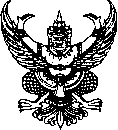 ส่วนราชการ  กพส. (กง.พค.) โทร. 0 2241 9000 ต่อ 4112 โทรสาร 0 2241 6931                                      ที่   มท ๐810.4/	วันที่              ธันวาคม  2565     เรื่อง  แจ้งขยายระยะเวลาเสนอแผนงานโครงการเพิ่มประสิทธิภาพการบริหารจัดการทรัพยากรน้ำเพื่อรองรับสถานการณ์ภัยแล้งและฝนทิ้งช่วง ปี 2566เรียน  อสถ.1. เรื่องเดิมสถ. ได้รับแจ้งจาก สทนช. ว่าได้จัดทำโครงการเพิ่มประสิทธิภาพการบริหารจัดการทรัพยากรน้ำเพื่อรองรับสถานการณ์ภัยแล้งและฝนทิ้งช่วง ปี 2566 โดยแจ้งให้หน่วยงานที่มีแผนงานโครงการจำเป็นเร่งด่วนและมีความประสงค์ขอรับการสนับสนุนงบประมาณภายใต้โครงการดังกล่าว บันทึกข้อมูลแผนงานโครงการในระบบ Thai Water Plan (TWP) ระหว่างวันที่ 14 - 25 พฤศจิกายน 2565            และคณะอนุกรรมการทรัพยากรน้ำจังหวัด Sign off 2 ภายในวันที่ 20 ธันวาคม 2565 ในการนี้ สถ. ได้แจ้งให้จังหวัดแจ้ง อปท. ในพื้นที่ทราบและดำเนินการในส่วนที่เกี่ยวข้องแล้ว (เอกสาร 1)		2. ข้อเท็จจริง			สถ. ได้รับแจ้งจาก สทนช. ว่าได้ขยายกรอบระยะเวลาเสนอแผนงานโครงการเพิ่มประสิทธิภาพการบริหารจัดการทรัพยากรน้ำเพื่อรองรับสถานการณ์ภัยแล้งและฝนทิ้งช่วง ปี 2566 โดยขยายระยะเวลา        การบันทึกข้อมูลจนถึงวันที่ 28 ธันวาคม 2565 และคณะอนุกรรมการทรัพยากรน้ำจังหวัด Sign off 2              ในวันที่ 10 มกราคม 2566 จึงขอความอนุเคราะห์ สถ. แจ้งหน่วยงานในสังกัดที่มีภารกิจด้านการบริหารจัดการทรัพยากรน้ำทราบ หากมีแผนงานโครงการที่มีความจำเป็นเร่งด่วนเพิ่มเติมและมีความพร้อมในการดำเนินการครบถ้วน ให้ขอรับการสนับสนุนงบประมาณเพิ่มเติมได้ (เอกสาร 2)		3. ข้อพิจารณา            	กพส. (กง.พค.) พิจารณาแล้ว เพื่อให้การจัดทำข้อเสนอแผนงานโครงการภายใต้โครงการ     เพิ่มประสิทธิภาพการบริหารจัดการทรัพยากรน้ำเพื่อรองรับสถานการณ์ภัยแล้งและฝนทิ้งช่วง ปี 2566         เป็นไปด้วยความเรียบร้อย เห็นควรมีหนังสือถึงจังหวัดแจ้ง อปท. ในพื้นที่ทราบ 	    จึงเรียนมาเพื่อโปรดพิจารณา หากเห็นชอบโปรดลงนามในหนังสือถึง ผวจ. ทุกจังหวัด            ที่เสนอมาพร้อมนี้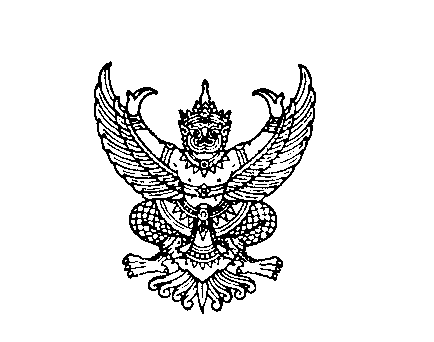 ที่ มท 0810.4/ว					         กรมส่งเสริมการปกครองท้องถิ่น							          ถนนนครราชสีมา เขตดุสิต กทม. ๑๐๓๐๐						      ธันวาคม  2565เรื่อง  แจ้งขยายระยะเวลาเสนอแผนงานโครงการเพิ่มประสิทธิภาพการบริหารจัดการทรัพยากรน้ำเพื่อรองรับสถานการณ์ภัยแล้งและฝนทิ้งช่วง ปี 2566เรียน  ผู้ว่าราชการจังหวัด ทุกจังหวัดอ้างถึง  หนังสือกรมส่งเสริมการปกครองท้องถิ่น ด่วนที่สุด ที่มท 0810.4/ว 3696 ลงวันที่ 11 พฤศจิกายน 2565สิ่งที่ส่งมาด้วย  สำเนาหนังสือสำนักงานทรัพยากรน้ำแห่งชาติ ด่วนที่สุด ที่ นร 1406/7840                    ลงวันที่ 21 ธันวาคม 2565  					        จำนวน 1 ฉบับ		  ตามที่ กรมส่งเสริมการปกครองท้องถิ่นได้แจ้งว่าสำนักงานทรัพยากรน้ำแห่งชาติ (สทนช.)        ได้จัดทำโครงการเพิ่มประสิทธิภาพการบริหารจัดการทรัพยากรน้ำเพื่อรองรับสถานการณ์ภัยแล้งและฝนทิ้งช่วง ปี 2566 และให้จังหวัดแจ้งองค์กรปกครองส่วนท้องถิ่นในพื้นที่ที่มีแผนงานโครงการจำเป็นเร่งด่วน          และมีความประสงค์ขอรับการสนับสนุนงบประมาณภายใต้โครงการดังกล่าว บันทึกข้อมูลแผนงานโครงการ         ในระบบ Thai Water Plan (TWP) ระหว่างวันที่ 14 - 25 พฤศจิกายน 2565 ความละเอียดแจ้งแล้ว นั้น		  กรมส่งเสริมการปกครองท้องถิ่นได้รับแจ้งจากสำนักงานทรัพยากรน้ำแห่งชาติ (สทนช.)         ว่าได้ขยายกรอบระยะเวลาเสนอแผนงานโครงการเพิ่มประสิทธิภาพการบริหารจัดการทรัพยากรน้ำเพื่อรองรับสถานการณ์ภัยแล้งและฝนทิ้งช่วง ปี 2566 โดยขยายระยะเวลาการบันทึกข้อมูลจนถึงวันที่ 28 ธันวาคม 2565 และคณะอนุกรรมการทรัพยากรน้ำจังหวัด Sign off 2 ในวันที่ 10 มกราคม 2566 จึงขอความอนุเคราะห์จังหวัดแจ้งองค์กรปกครองส่วนท้องถิ่นในพื้นที่ทราบ หากองค์กรปกครองส่วนท้องถิ่นมีแผนงานโครงการ              ที่มีความจำเป็นเร่งด่วนเพิ่มเติมและมีความพร้อมในการดำเนินการครบถ้วน ให้ขอรับการสนับสนุนงบประมาณเพิ่มเติมได้ รายละเอียดปรากฏตามสิ่งที่ส่งมาด้วย              	  จึงเรียนมาเพื่อโปรดพิจารณา                    ขอแสดงความนับถือ                      (นายประยูร  รัตนเสนีย์)                    อธิบดีกรมส่งเสริมการปกครองท้องถิ่นกองพัฒนาและส่งเสริมการบริหารงานท้องถิ่นกลุ่มงานส่งเสริมการพัฒนาโครงสร้างพื้นฐานโทร. 0 2241 9000 ต่อ 4116 โทรสาร 0 2241 6931ไปรษณีย์อิเล็กทรอนิกส์ saraban@dla.go.th